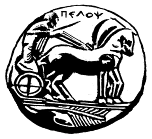 ΠΑΝΕΠΙΣΤΗΜΙΟ ΠΕΛΟΠΟΝΝΗΣΟΥΣΧΟΛΗ ΑΝΘΡΩΠΙΣΤΙΚΩΝ ΕΠΙΣΤΗΜΩΝ ΚΑΙ ΠΟΛΙΤΙΣΜΙΚΩΝ ΣΠΟΥΔΩΝΤΜΗΜΑ ΙΣΤΟΡΙΑΣ, ΑΡΧΑΙΟΛΟΓΙΑΣ ΚΑΙ ΔΙΑΧΕΙΡΙΣΗΣ ΠΟΛΙΤΙΣΜΙΚΩΝ ΑΓΑΘΩΝΚαλαμάτα, 10 Μαΐου 2017Προς τους φοιτητές του Τμήματος Ι.Α.Δ.Π.Α. που δήλωσαν το μάθημα της Πρακτικής  ΆσκησηςΣας ευχαριστούμε θερμά για την εκδήλωση πρόθεσης συνεργασίας στο πλαίσιο της Πρακτικής Άσκησης. Από τη φετινή χρονιά όλες οι διαδικασίες θα γίνονται ηλεκτρονικά  ως εξής: Με τον κωδικό σας θα μπείτε στην πλατφόρμα της Πρακτικής Άσκησης του Πανεπιστημίου μας (https://praktiki.uop.gr/). Θα υποβάλλετε το βιογραφικό σας σημείωμα και την αίτηση εκπόνησης Πρακτικής Άσκησης.   Παράκληση μας για όσους δεν το έχουν ήδη κάνει, να ολοκληρωθεί η διαδικασία μέχρι την Πέμπτη, 1 Ιουνίου 2017. Το δεύτερο βήμα είναι να δεχτείτε ενημέρωση ότι εγκρίθηκε η αίτησή σας για εκπόνηση Πρακτικής Άσκησης (το γραφείο Πρακτικής Άσκησης του τμήματος Ι.Α.Δ.Π.Α. ελέγχει αν είστε στο σωστό, -σύμφωνα με τον οδηγό σπουδών,  εξάμηνο για να επιλέξετε την Πρακτική Άσκηση). Αυτό θα γίνει μέχρι την Σάββατο, 3 Ιουνίου 2016.Θα ενημερωθείτε στην πλατφόρμα της Πρακτικής Άσκησης του Πανεπιστημίου μας (https://praktiki.uop.gr/) για τις θέσεις που προσφέρονται από τους φορείς. Συγκεκριμένα, θα μπορείτε να κάνετε μία αναζήτηση των φορέων με συγκεκριμένα κριτήρια, όπως το  αντικείμενο της θέσης, θέση γενικού ή ειδικού ενδιαφέροντος, πχ εκπαίδευση κ.α. Θα μπορείτε να επιλέξετε τις θέσεις που σας ενδιαφέρουν (έχετε δικαίωμα επιλογής από 1 έως 4 θέσεις). Αν τηρηθούν οι προτεινόμενοι χρόνοι, περιμένουμε να ολοκληρώσετε αυτήν τη διαδικασία την Σάββατο 3 Ιουνίου και την Κυριακή, 4 Ιουνίου 2016.Το γραφείο Πρακτικής Άσκησης του τμήματος Ι.Α.Δ.Π.Α. θα εγκρίνει, αφού συμβουλευτεί το βιογραφικό σας σημείωμα, αν έχετε τα τυπικά προσόντα για αυτές τις θέσεις και θα εγκρίνουμε ηλεκτρονικά την υποψηφιότητά σας για τις θέσεις που επιλέξατε. Στη συνέχεια, από τη Δευτέρα 5 Ιουνίου μέχρι την Σάββατο 10 Ιουνίου, οι φορείς θα έχουν τη δυνατότητα να μπαίνουν στην πλατφόρμα της Πρακτικής Άσκησης, να συμβουλεύονται τα βιογραφικά  των φοιτητών  και να ιεραρχήσουν με σειρά προτίμησής τους τα ονόματά σας. Μπορούν να ιεραρχήσουν περισσότερους φοιτητές σε αριθμό από τις θέσεις που επιθυμούν να καλύψουν, επειδή δε θα είναι ακόμη σίγουρο ότι  οι πρώτοι  στη λίστα φοιτητές θα επικυρώσουν τη θέση στην οποία εγκρίθηκαν. Από τη Κυριακή 11 έως την Δευτέρα 12 Ιουνίου, εσείς οι φοιτητές μας, βλέπετε  ποιοι φορείς σας έχουν επιλέξει  και δηλώνετε  οριστικά τη θέση στην οποία  προτιμάτε τελικά να απασχοληθείτε. Υπάρχει δηλαδή περίπτωση να σας έχουν επιλέξει, ένας, δύο, τρεις ή και τέσσερις φορείς. Εσείς θα δηλώσετε αυτόν με τον οποίο επιθυμείτε τελικά να συνεργαστείτε. Το γραφείο Πρακτικής Άσκησης θα επικυρώσει την προτίμησή σας και θα αναθέσει την επίβλεψή σας σε ένα μέλος ΔΕΠ του τμήματος. Όταν την Τρίτη 13 Ιουνίου, οι φορείς μπουν στην πλατφόρμα της Πρακτικής, θα δουν τη λίστα με τους φοιτητές που θα εκπονήσουν Πρακτική Άσκηση σε αυτούς. Στη συνέχεια, θα έλθουν/έλθετε σε συνεννόηση, για να συναποφασίσετε τις ημέρες και τις ώρες εργασίας. Έχουμε ήδη διευκρινίσει ότι οι φοιτητές του τμήματος Ι.Α.Δ.Π.Α. πρέπει να καλύπτουν ως πλήρες ωράριο εργασίας συνολικά  108 ώρες εργασίας σε διάστημα τριών μηνών (από τις 1 Ιουλίου 2017 έως τις 31 Αυγούστου 2017). Έχει γίνει θερμή παράκληση στους φορείς, αν  έχετε μαθήματα να  δώσετε στην εξεταστική  Σεπτεμβρίου, να διαμορφωθεί ένα πρόγραμμα που δεν θα δυσκολεύει ούτε εκείνους αλλά ούτε και εσάς.  Μη φτάσετε όμως, στα άκρα να μαζέψετε σε δύο εβδομάδες το ωράριο εργασίας! Καλό είναι να απλωθεί στο διάστημα των τριών μηνών.Τέλος, όταν ολοκληρωθεί η Πρακτική Άσκηση, στο διάστημα 1 Σεπτεμβρίου-10 Σεπτεμβρίου 2017, οι φορείς θα μπουν στην πλατφόρμα και θα αξιολογήσουν τους φοιτητές με τους οποίους συνεργάστηκαν και οι φοιτητές αντίστοιχα, τους φορείς απασχόλησής τους. ΠΡΟΣΟΧΗ: επειδή η ηλεκτρονική χρήση της πλατφόρμας της Πρακτικής Άσκησης είναι κάτι καινούργιο ως διαδικασία πανελλαδικά, ζητούμε την κατανόησή σας. Πιθανόν να μην τηρηθούν ακριβώς τα χρονοδιαγράμματα, θα ενημερώνεστε σε αυτήν την περίπτωση με αναρτήσεις στην πανεπιστημιακή ιστοσελίδα (τμήμα Ι.Α.Δ.Π.Α.). Σας ευχαριστούμε πολύ.							Θανάσης ΧρήστουΑναπληρωτής ΚαθηγητήςΤμηματικός Υπεύθυνος Πρακτικής ΆσκησηςΤ.Ι.Α.Δ.Π.Α.